Уважаемые руководители!Комитет по образованию Администрации муниципального образования «Смоленский район» Смоленской области представляет выписку из плана работы комитета по образованию на ноябрь 2016 года для руководства в работе. Председатель комитета по образованию                                                                      И.В. ЛонщаковаПлан мероприятий комитета по образованию Администрации муниципального образования «Смоленский район» на ноябрь 2016 годаПредседатель комитета по образованию                                                                                          И.В. Лонщакова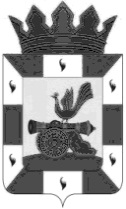 РОССИЙСКАЯ ФЕДЕРАЦИЯКомитет по образованиюАдминистрациимуниципального образования«Смоленский район»Смоленской областиг .Смоленск, проезд М.Конева,д.28е,Тел. 55-51-52, 62-31-49, 55-63-94E-mail: obr_smolray@admin-smolensk.ruот 31.10.2016 № 4713Руководителям образовательных организаций Смоленского районаДатаДатаМероприятияМероприятияКонтингентКонтингентОснование для включения в планОснование для включения в планМесто и время проведенияМесто и время проведенияОтветственныеФорма представления результата01.11-25.1101.11-25.11Мероприятия в рамках правового лектория «Дети – детям»Мероприятия в рамках правового лектория «Дети – детям»Обучающиеся ОООбучающиеся ООПриказ комитета по образованию о проведении правового лектория «Дети – детям»№ 288 от 24.10.2016г.Приказ комитета по образованию о проведении правового лектория «Дети – детям»№ 288 от 24.10.2016г.По образовательным организациямПо образовательным организациямКатаргина О.В.Отчёт02.1102.11Совещание  заместителей директоров по ВР и вожатых по вопросам гражданско-патриотического воспитания.Совещание  заместителей директоров по ВР и вожатых по вопросам гражданско-патриотического воспитания.Заместители директоров по ВР, вожатыеЗаместители директоров по ВР, вожатыеПриказ комитета по образованию № 289 от 24.10.2016 «О проведении  районных методических  объединений»Приказ комитета по образованию № 289 от 24.10.2016 «О проведении  районных методических  объединений»Комитет по образованию, 10.00Комитет по образованию, 10.00Катаргина О.В.Протокол03.1103.11Совещание работников образования Смоленской области «Использование результатов оценочных процедур для развития региональной и муниципальных систем общего образования»Совещание работников образования Смоленской области «Использование результатов оценочных процедур для развития региональной и муниципальных систем общего образования»Руководители и педагоги ООРуководители и педагоги ООПисьмо Департамента Смоленской области по образованию, науке и делам молодежиПисьмо Департамента Смоленской области по образованию, науке и делам молодежиМБУК  КТ РДК с.ПригорскоеМБОУ Пригорская  СШ11-00МБУК  КТ РДК с.ПригорскоеМБОУ Пригорская  СШ11-00Лонщакова И.В.08.1108.11Рождественские образовательные  чтения(муниципальный этап)«1917 – 2017: уроки столетия»Рождественские образовательные  чтения(муниципальный этап)«1917 – 2017: уроки столетия»Руководители и педагоги ОО Руководители и педагоги ОО Договор "О сотрудничестве между Администрацией муниципального образования "Смоленский район" Смоленской области и приходами Смоленского благочиния"Договор "О сотрудничестве между Администрацией муниципального образования "Смоленский район" Смоленской области и приходами Смоленского благочиния"МБОУ Хохловская СШ 11-00МБОУ Хохловская СШ 11-00Довгун Н.В.Резолюция11.1111.11Заседание РМО учителей информатикиЗаседание РМО учителей информатикиПедагоги ООПедагоги ООПриказ комитета по образованию № 289 от 24.10.2016 «О проведении  районных методических  объединений»Приказ комитета по образованию № 289 от 24.10.2016 «О проведении  районных методических  объединений»Малый зал Аминистрации14-00Малый зал Аминистрации14-00Шишкарева Е.М.Протокол12.1112.11Организация и проведение муниципального этапа Всероссийских олимпиад школьников(математика, химия, МХК)Организация и проведение муниципального этапа Всероссийских олимпиад школьников(математика, химия, МХК)Обучающиеся ОООбучающиеся ООПриказ Департамента Смоленской области по образованию, науке и делам молодежи №797от 19.09.2016. «О проведении олимпиады школьников в 2016-2017г».Приказ Департамента Смоленской области по образованию, науке и делам молодежи №797от 19.09.2016. «О проведении олимпиады школьников в 2016-2017г».МБОУ Печерская СШ10-00МБОУ Печерская СШ10-00Довгун Н.В.Протоколы проведения14.1114.11Проверка олимпиадных работ по математике, химии, МХКПроверка олимпиадных работ по математике, химии, МХК--Приказ  комитета по образованию №283 от 21.10.16 «О проведении муниципального этапа олимпиады школьников»Приказ  комитета по образованию №283 от 21.10.16 «О проведении муниципального этапа олимпиады школьников»Малый зал Аминистрации12-00Малый зал Аминистрации12-00Довгун Н.В.Протоколы проверки15.1115.11Районные методические объединения: музыкальных руководителейРайонные методические объединения: музыкальных руководителейМузыкальные руководители ДОУМузыкальные руководители ДОУПриказ комитета по образованию № 289 от 24.10.2016 «О проведении  районных методических  объединений»Приказ комитета по образованию № 289 от 24.10.2016 «О проведении  районных методических  объединений»Малый зал Администрации10-00Малый зал Администрации10-00Шишкарева Е.М.Протокол15.1115.11Заседание молодежного Совета  «Новые лидеры – новые инициативы»Заседание молодежного Совета  «Новые лидеры – новые инициативы»Члены СоветаЧлены СоветаПостановление Администрации МО «Смоленский район» Смоленской областиПостановление Администрации МО «Смоленский район» Смоленской областиМалый зал Администрации14-00Малый зал Администрации14-00Катаргина О.В.протокол18.1118.11Организация и проведение муниципального этапа Всероссийских олимпиад школьников (история)Организация и проведение муниципального этапа Всероссийских олимпиад школьников (история)Обучающиеся ОООбучающиеся ООПриказ Департамента Смоленской области по образованию, науке и делам молодежи №797от 19.09.2016. «О проведении олимпиады школьников в 2016-2017г».Приказ Департамента Смоленской области по образованию, науке и делам молодежи №797от 19.09.2016. «О проведении олимпиады школьников в 2016-2017г».МБОУ Печерская СШ13-30МБОУ Печерская СШ13-30Довгун Н.В.Протоколы проведения18.1118.11Всероссийская информационно-агитационная акция «Есть такая профессия – Родину защищать»Всероссийская информационно-агитационная акция «Есть такая профессия – Родину защищать»Обучающиеся 10-11 кл.Обучающиеся 10-11 кл.Письмо военного комиссариата Смоленского районаПисьмо военного комиссариата Смоленского районаМБОУ Печерская СШВремя уточняетсяМБОУ Печерская СШВремя уточняетсяШарпаева Е.А.Фотоотчет, справка19. 1119. 11Организация и проведение муниципального этапа Всероссийских олимпиад школьников(физика, география)Организация и проведение муниципального этапа Всероссийских олимпиад школьников(физика, география)Обучающиеся ОООбучающиеся ООПриказ Департамента Смоленской области по образованию, науке и делам молодежи №797от 19.09.2016. «О проведении олимпиады школьников в 2016-2017г».Приказ Департамента Смоленской области по образованию, науке и делам молодежи №797от 19.09.2016. «О проведении олимпиады школьников в 2016-2017г».МБОУ Печерская СШ10-00МБОУ Печерская СШ10-00Довгун Н.В.Протоколы проведения21.1121.11Проверка олимпиадных работ (по истории,физике, географии)Проверка олимпиадных работ (по истории,физике, географии)Педагоги ООПедагоги ООПриказ  комитета по образованию №283 от 21.10.16 «О проведении муниципального этапа олимпиады школьников»Приказ  комитета по образованию №283 от 21.10.16 «О проведении муниципального этапа олимпиады школьников»Малый зал Администрации12-00Малый зал Администрации12-00Довгун Н.В.Протоколы проверки22.1122.11Проведение районного Дня опекунаПроведение районного Дня опекунаСпециалисты ООПСпециалисты ООПРаспоряжение Главы МО о проведении районного Дня опекуна, Приказ Председателя комитет по образованию(проекты подготовлены)Распоряжение Главы МО о проведении районного Дня опекуна, Приказ Председателя комитет по образованию(проекты подготовлены)Здание АдминистрацииЗдание АдминистрацииЛонщакова И.В.Кунавич Е.Н.Информация на сайт23.1123.11Совещание руководителей ДООСовещание руководителей ДООРуководители ДООРуководители ДООГодовой план работы комитета по образованию, приказ № 312 от 25.1215.Годовой план работы комитета по образованию, приказ № 312 от 25.1215.МБДОУ д/с «Солнышко» с. Пригорское11-00МБДОУ д/с «Солнышко» с. Пригорское11-00Лонщакова И.В.Синицина Е.Ф.Прохоренкова Т.В.Протокол23.11.23.11.Комплектование муниципальных бюджетных дошкольных образовательных организаций Комплектование муниципальных бюджетных дошкольных образовательных организаций Воспитанники Воспитанники Годовой план работы комитета по образованию, приказ № 312 от 25.12.15Годовой план работы комитета по образованию, приказ № 312 от 25.12.15Здание АдминистрацииЗдание АдминистрацииПрохоренкова Т.В.Протокол24.1124.11Работа школы молодого педагогаРабота школы молодого педагогаМолодые педагогиМолодые педагогиГодовой план работы комитета по образованию, приказ № 312 от 25.12.15Годовой план работы комитета по образованию, приказ № 312 от 25.12.15Ресурсный центрМБОУ Печерская СШ(время будет сообщено)Ресурсный центрМБОУ Печерская СШ(время будет сообщено)Шишкарева Е.М.протокол24.1124.11Совещание руководителей ООСовещание руководителей ООРуководители ООРуководители ООГодовой план работы комитета по образованию, приказ № 312 от 25.1215.Годовой план работы комитета по образованию, приказ № 312 от 25.1215.МБОУ Ольшанская ОШ14-00МБОУ Ольшанская ОШ14-00Лонщакова ИВ.Синицина Е.Ф.Протокол25.1125.11Организация и проведение муниципального этапа Всероссийских олимпиад школьников(обществознание)Организация и проведение муниципального этапа Всероссийских олимпиад школьников(обществознание)Обучающиеся ОООбучающиеся ООПриказ Департамента Смоленской области по образованию, науке и делам молодежи №797от 19.09.2016. «О проведении олимпиады школьников в 2016-2017г».Приказ Департамента Смоленской области по образованию, науке и делам молодежи №797от 19.09.2016. «О проведении олимпиады школьников в 2016-2017г».МБОУ Печерская СШ13-30МБОУ Печерская СШ13-30Довгун Н.В.Протоколы проведения26.1126.11Организация и проведение муниципального этапа Всероссийских олимпиад школьников (русский язык, биология, физическая культура)Организация и проведение муниципального этапа Всероссийских олимпиад школьников (русский язык, биология, физическая культура)Обучающиеся ОООбучающиеся ООПриказ Департамента Смоленской области по образованию, науке и делам молодежи №797от 19.09.2016. «О проведении олимпиады школьников в 2016-2017г».Приказ Департамента Смоленской области по образованию, науке и делам молодежи №797от 19.09.2016. «О проведении олимпиады школьников в 2016-2017г».МБОУ Печерская СШ10-00МБОУ Печерская СШ10-00Довгун Н.В.Протоколы проведения28.1128.11Проверка олимпиадных работ (по обществознанию, русскому языку, биологии, физкультуре)Проверка олимпиадных работ (по обществознанию, русскому языку, биологии, физкультуре)--Приказ  комитета по образованию №283 от 21.10.16 «О проведении муниципального этапа олимпиады школьников»Приказ  комитета по образованию №283 от 21.10.16 «О проведении муниципального этапа олимпиады школьников»Малый зал Администрации12-00Малый зал Администрации12-00Довгун Н.В.Протоколы проверки29.1129.11Совещание заместителей руководителей по УВРСовещание заместителей руководителей по УВРЗаместители руководителейЗаместители руководителейГодовой план работы комитета по образованию, приказ № 312 от 25.12.15Годовой план работы комитета по образованию, приказ № 312 от 25.12.15Малый зал Администрации14-00Малый зал Администрации14-00Синицина Е.Ф.протокол30.1130.11Районные методические объединения: воспитателей и логопедов ДООРайонные методические объединения: воспитателей и логопедов ДООПедагоги ООПедагоги ООПриказ комитета по образованию № 289 от 24.10.2016 «О проведении  районных методических  объединений»Приказ комитета по образованию № 289 от 24.10.2016 «О проведении  районных методических  объединений»МБДОУ д/с «Солнышко» с.Пригорское9.00МБДОУ д/с «Солнышко» с.Пригорское9.00Шишкарева Е.М.ПротоколВ течение месяцаВ течение месяцаПодготовка к проведению итогового сочинения (изложения)Подготовка к проведению итогового сочинения (изложения)Обучающиеся 11 кл.Обучающиеся 11 кл.Письмо Федеральной службы по надзору в сфере образования и науки от 17.10.2016 №10-764Письмо Федеральной службы по надзору в сфере образования и науки от 17.10.2016 №10-764ООООШарпаева Е.А.Справка В течение месяца В течение месяцаОрганизация и проведение платного тренировочного тестирования по русскому языку обучающихся 9,11 классовОрганизация и проведение платного тренировочного тестирования по русскому языку обучающихся 9,11 классовОбучающиеся 9,11 классовОбучающиеся 9,11 классовПисьмо ОГАУ «Смоленский региональный центр оценки качества образования» от 24.10.2016 №154Письмо ОГАУ «Смоленский региональный центр оценки качества образования» от 24.10.2016 №154ООООПрохоренкова Т.В.,Шарпаева Е.А.СправкаКонтрольные мероприятияКонтрольные мероприятияКонтрольные мероприятияКонтрольные мероприятияКонтрольные мероприятияКонтрольные мероприятияКонтрольные мероприятияКонтрольные мероприятияКонтрольные мероприятияКонтрольные мероприятияКонтрольные мероприятияКонтрольные мероприятияоргановСпециалисты ООПЗапросы Сельские поселения  районаКуанвич Е.Н.актыВ течение месяцаЗаполнение сайтов ОУЗаполнение сайтов ОУОбразовательные организацииОбразовательные организацииГодовой план работы комитета по образованию, приказ № 312 от 25.12.2015Годовой план работы комитета по образованию, приказ № 312 от 25.12.2015Комитет по образованиюКомитет по образованиюЧурнасов Н.В.Чурнасов Н.В.Протоколы проверкиВ течение месяцаОрганизация и проведение муниципального этапа Всероссийских олимпиад школьниковОрганизация и проведение муниципального этапа Всероссийских олимпиад школьниковОбразовательные организацииОбразовательные организацииПриказ Департамента Смоленской области по образованию, науке и делам молодежи №797от 19.09.2016. «О проведении олимпиады школьников в 2016-2017г».Приказ Департамента Смоленской области по образованию, науке и делам молодежи №797от 19.09.2016. «О проведении олимпиады школьников в 2016-2017г».Комитет по образованиюКомитет по образованиюДовгун  Н.В.Довгун  Н.В.СправкаВ течение месяцаМониторинг организации питания в ООМониторинг организации питания в ОООбразовательные организацииОбразовательные организацииГодовой план работы комитета по образованию, приказ № 312 от 25.12.15Годовой план работы комитета по образованию, приказ № 312 от 25.12.15Образовательные организацииОбразовательные организацииКорниенко Л.Г.Корниенко Л.Г.СправкаВ течение месяцаУчастие в судебных заседанияхУчастие в судебных заседанияхСпециалисты ООПСпециалисты ООПСудебные извещения, определения суда Судебные извещения, определения суда Районные и мировой судРайонные и мировой судКунавич Е.Н.Солошенко О.В.Кунавич Е.Н.Солошенко О.В.02.11.16.11.Участие в заседаниях КДН и ЗПУчастие в заседаниях КДН и ЗПЧлены КДНЧлены КДНПлан проведения заседаний КДН и ЗП , утвержден 16.12.2015 г.  председателем комиссииПлан проведения заседаний КДН и ЗП , утвержден 16.12.2015 г.  председателем комиссииЗдание АдминистрацииЗдание АдминистрацииКунавич Е.Н.Синицина Е.Ф.Кунавич Е.Н.Синицина Е.Ф.ПостановленияВ течение месяцаИтоги  мониторинга деятельности   образовательных округов.Итоги  мониторинга деятельности   образовательных округов.Образовательные организацииОбразовательные организацииГодовой план работы комитета по образованию, приказ № 312 от 25.12.15Годовой план работы комитета по образованию, приказ № 312 от 25.12.15Образовательные организацииОбразовательные организацииСиницина Е.Ф.Прохоренкова Т.В.,Шарпаева Е.А. Довгун  Н.В.Синицина Е.Ф.Прохоренкова Т.В.,Шарпаева Е.А. Довгун  Н.В.СправкаВ течение месяцаОрганизация физкультурно-оздоровительной работы в ДОУ.Организация физкультурно-оздоровительной работы в ДОУ.Дошкольные образовательные организацииДошкольные образовательные организацииГодовой план работы комитета по образованию, приказ № 312 от 25.12.15Годовой план работы комитета по образованию, приказ № 312 от 25.12.15Дошкольные образовательные организацииДошкольные образовательные организацииСиницина Е.Ф.Прохоренкова Т.В.,Синицина Е.Ф.Прохоренкова Т.В.,СправкаВ течение месяцаКомплексная проверка МБДОУ д/с «Березка»Комплексная проверка МБДОУ д/с «Березка»Администрация МБДОУ д/с «Березка»Администрация МБДОУ д/с «Березка»Перспективный план ведомственного (учредительного) контроля за деятельностью муниципальных образовательных организаций МО «Смоленский район» смоленской области на 2015-2019 годы Пр №98/1 от 10.04.2015Перспективный план ведомственного (учредительного) контроля за деятельностью муниципальных образовательных организаций МО «Смоленский район» смоленской области на 2015-2019 годы Пр №98/1 от 10.04.2015Комитет по образованиюКомитет по образованиюЛонщакова. И.В.Синицина Е.Ф.Прохоренкова Т.В.Лонщакова. И.В.Синицина Е.Ф.Прохоренкова Т.В.Справка, приказ о результатах комплексной проверки